Physics GWork and Energy(Chapter 5 Syllabus)B/AIn Class Due on this classIf you miss this class1Mar9/12-Why it is important to consider the weight of a barrel of bricks.-It's all Uphill lab-Calculating work-Work, Weight and FrictionTurn In: It's all Uphill (in class lab)Read: 5.1Watch: Videos A2Mar13/14-Power-Power, work and weight Jambalaya!!-EfficiencyRead: 5.4Watch: Videos B,C,D3Mar15/16-Work on Jambalaya Quizlette (Jambalette)Turn In: JambaletteRead: 5.2Watch: Videos B,C,D4Mar21/22-Energy-Kinetic energy-Potential Energy-Conservation of energy-Staring death in the eyeCheck: P5.1#1,2 Turn In: P5.1#1,2Read 5.3 Watch: Videos E, F, G, K5Mar 23/Apr 3-Solving conservation of energy problems-Work on Conservation of Energy QuizletteCheck: P5.0#1,3,5,7,9,11,13,15,17Turn In: P5.0#1,3,5,7,9,11,13,15,17Read 5.3Watch: Videos E, F, G, K6Apr4/5-Finish Conservation of Energy QuizletteTurn In: Conservation of Energy QuizletteWatch: Videos E, F, G, K7Apr6/9-Get Human Power output data-Pass out FA 5.0, 5.1, 5.2 -Work on Human Power output calculationsCheck: P5.2#1,2Watch: Video on Human Power Output web pageHave someone time you climbing stairs (when you get back)8Apr10/11-Play with Roller coasters?-Finish FA 5.0, 5.1, 5.2-Finish Human Power OutputCheck: P5.2#3,4Turn in: Human Power Output labWatch: Videos on the FA sites9Apr12/16Summative assessments on:5.0 - Work and Energy5.1 - Efficiency and Power5.2 - Conservation of EnergyTurn In: P5.2#1-4Turn in: FA 5.0, 5.1, 5.2Apr17/18MOMENTUM!!!!!!!Assignments:2 Labs:It's All Uphill/15 ptsHuman Power Output lab/30 pts3 formative problems sets:P5.0#1,3,5,7,9,11,13,15,17 (18 pts)P5.1 #1,2/(16 pts)P5.2 #1-4/ (32 pts)3 Formative/Summative Assessments:5.0 - Work and Energy5.1 - Efficiency and Power5.2 - Conservation of EnergyHandouts: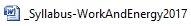 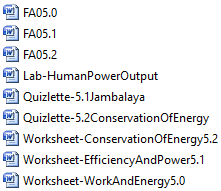 